проект Администрация муниципального образования «Кузёмкинское сельское поселение»Кингисеппского муниципального районаЛенинградской областиПОСТАНОВЛЕНИЕ2017 № Об утверждении программы комплексного развития транспортной инфраструктуры МО «Кузёмкинское сельское поселение» на 2016-2032 годыВ соответствии с градостроительным кодексом Российской Федерации, Федеральным законом от 06 октября 2003 года № 131-ФЗ «Об общих принципах организации местного самоуправления в Российской Федерации», постановлением Правительства РФ от 25 декабря 2015 года № 1440 «Об утверждении требований к программам комплексного развития транспортной инфраструктуры поселений, городских округов», в соответствии с Федеральным законом Российской Федерации от 30 октября 2017 года № 299-ФЗ «О внесении изменений в отдельные законодательные акты Российской Федерации», руководствуясь Уставом МО «Куземкинское сельское поселение» администрация МО «Кузёмкинское сельское поселение» ПОСТАНОВЛЯЕТ:Постановление администрации МО «Кузёмкинское сельское поселение» от 05.07.2017г. № 94 «Об утверждении  программы  комплексного развития транспортной инфраструктуры муниципального образования «Куземкинское сельское поселение» на  2016—2032 годы» считать утратившим силу.Утвердить программу комплексного развития транспортной инфраструктуры МО «Кузёмкинское сельское поселение» на 2016-2032 годы (приложение).Финансирование мероприятий программы комплексного развития транспортной инфраструктуры МО «Кузёмкинское сельское поселение» на 2016-2032 годы производить в пределах ассигнований, предусмотренных на эти цели в бюджете МО Кузёмкинское сельское поселение Кингисеппского муниципального района Ленинградской области на соответствующий финансовый год.Контроль за исполнением постановления возложить на заместителя главы администрации МО «Кузёмкинское сельское поселение» Кингисеппского муниципального района Ленинградской области Смирнову В.А.Настоящее постановление опубликовать в средствах массовой информации и разместить на официальном сайте МО «Кузёмкинское сельское поселение»Настоящее решение вступает в силу с момента его опубликования.Глава администрации	МО «Кузёмкинское сельское поселение»				   Ю.А. ЭсминовичПриложение К постановлению администрацииМО «Кузёмкинское сельское поселение»Программа комплексного развития транспортной инфраструктуры муниципального образования Кузёмкинское сельское поселение на 2016-2032 годыОглавлениеВведение……………………………………………………………………………………….3Паспорт программы…………………………………………………………………………4Общие сведения………………………………………………………………………………7Состояние транспортной инфраструктуры……………………………………..12Перспективы развития транспортной инфраструктуры……………...……...18Система программных мероприятий………………………………………….....46Финансовые потребности для реализации программы………………....…….53Оценка эффективности мероприятий………………………………………...….57Нормативное обеспечение……………………………………………..…………...59ВведениеОдним из основополагающих условий развития поселения является комплексное развитие транспортной инфраструктуры. Этапом, предшествующим разработке основных мероприятий Программы, является проведение анализа и оценка социально- экономического и территориального развития муниципального образования.Анализ и оценка социально-экономического и территориального развития муниципального образования, а также прогноз его развития проводится по следующим направлениям:демографическое развитие;перспективное строительство;состояние транспортной инфраструктуры.Программа направлена на обеспечение надежного и устойчивого обслуживания потребителей услугами, снижение износа объектов транспортной инфраструктуры. Основными целями программы являются:обеспечение безопасности, качества и эффективности транспортного обслуживания населения, а также юридических лиц и индивидуальных предпринимателей, осуществляющих экономическую деятельность (далее субъекты экономической деятельности) на территории муниципального образования;обеспечение доступности объектов транспортной инфраструктуры для населения и субъектов экономической деятельности в соответствии с нормативами градостроительного проектирования поселения;развитие транспортной инфраструктуры в соответствии с потребностями населения в передвижении, субъектов экономической деятельности - в перевозке пассажиров и грузов на территории муниципального образования;развитие транспортной инфраструктуры, сбалансированное с градостроительной деятельностью в муниципальном образовании;обеспечение условий для управления транспортным спросом;создание приоритетных условий для обеспечения безопасности жизни и здоровья участников дорожного движения по отношению к экономическим результатам хозяйственной деятельности;создание приоритетных условий движения транспортных средств общего пользования по отношению к иным транспортным средствам;условия для пешеходного и велосипедного передвижения населения;эффективность функционирования действующей транспортной инфраструктуры.Бюджетные средства, направляемые на реализацию программы, должны быть предназначены для реализации проектов модернизации объектов транспортной инфраструктуры и дорожного хозяйства, связанных с ремонтом, реконструкцией существующих объектов, а также со строительством новых объектов.Паспорт программыОбщие сведенияКузёмкинское сельское поселение образовано областным законом от 28 октября 2004 года № 81-оз «Об установлении границ и наделении соответствующим статусом муниципального образования Кингисеппский муниципальный район и муниципальных образований в его составе», входит в состав Кингисеппского муниципального района и имеет статус сельского поселения. Областным законом определен административный центр поселения – деревня Большое Кузёмкино, а также установлены границы поселения. Перечень населённых пунктов в составе Кузёмкинского сельского поселения утвержден областным законом от 28 октября 2004 года № 81-оз, а также областным законом от 15 июня 2010 года № 32-оз «Об административно-территориальном устройстве Ленинградской области и порядке его изменения».	Кузёмкинское сельское поселение расположено в западной части Кингисеппского муниципального района между реками Нарва и Луга. Площадь Кузёмкинского сельского поселения по картографическим обмерам составляет 19714 га.Западная часть территории Кузёмкинского сельского поселения находится в пределах пограничной зоны шириной до , установленной вдоль государственной границы в соответствии с Приказом Федеральной  службы безопасности Российской Федерации от 2 июня 2006 года № 239 «О пределах пограничной зоны на территории Ленинградской области».В состав поселения входят 18 населенных пунктов: дер. Большое Кузёмкино - административный центр сельского поселения, дер. Ванакюля, дер. Венекюля, дер. Волково, дер. Горка, дер. Дальняя Поляна, дер. Извоз, дер. Калливере, дер. Кейкино, дер. Коростель, дер. Малое Кузёмкино, дер. Новое Кузёмкино, дер. Ропша, дер. Саркюля, дер. Струпово, дер. Ударник, дер. Фёдоровка, дер. Ханике.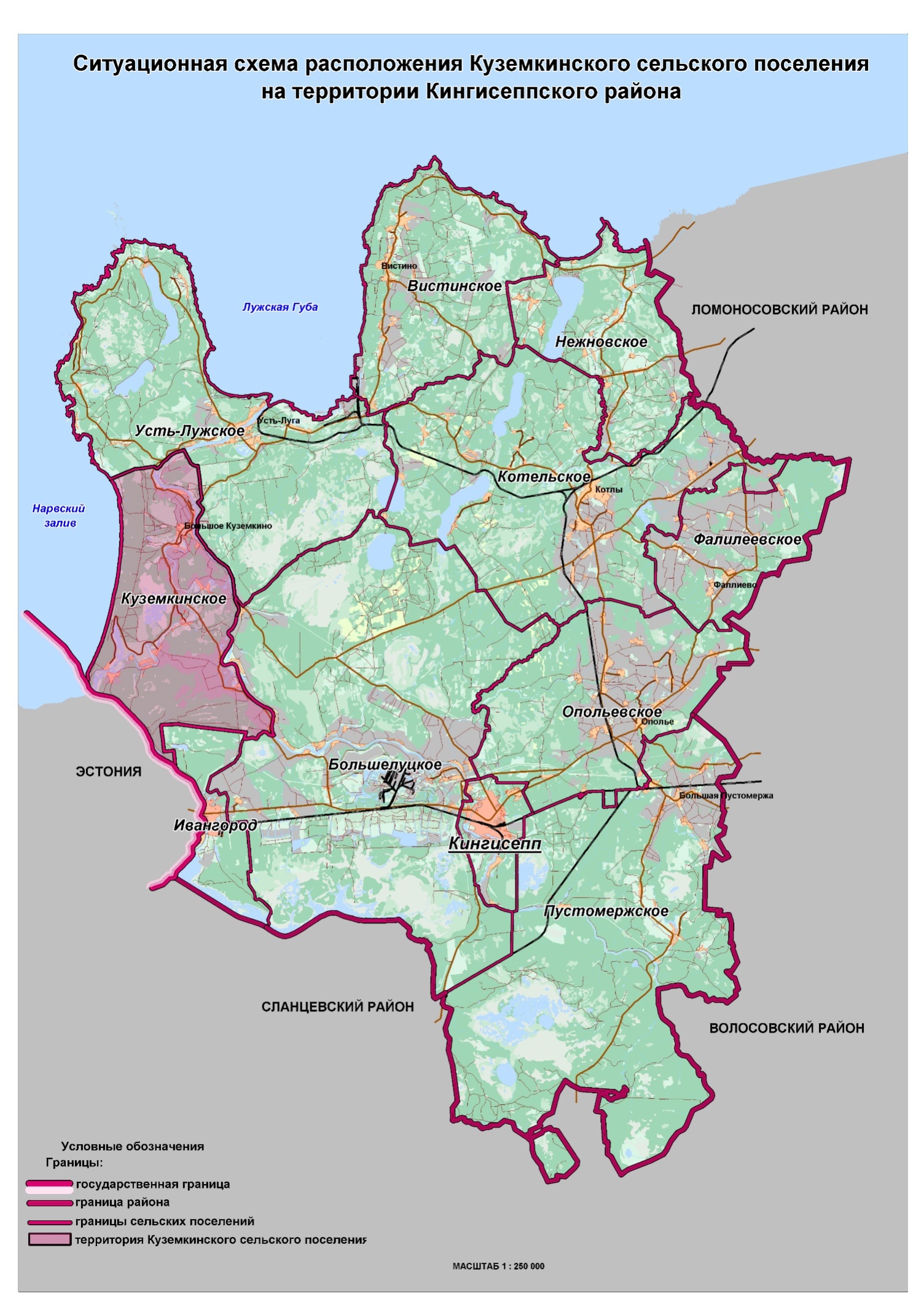 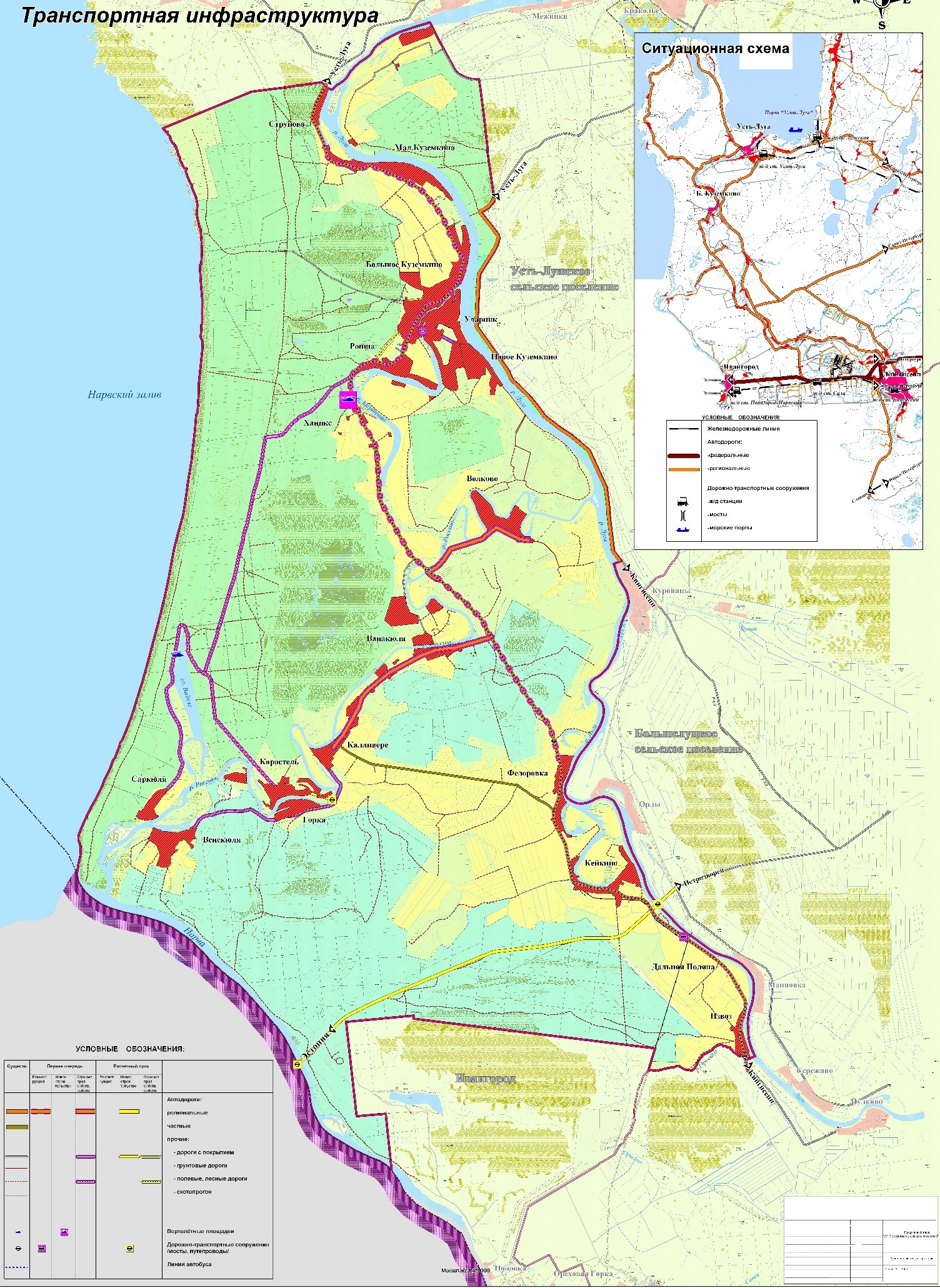 Таблица 1Сведения о численности населенияВ населенных пунктах, составляющих муниципальное образование, действуют: Дом культуры,  спортивная площадка, детский сад, фельдшерский пункт, отделение связи, филиал сбербанка, сеть магазинов.1. Состояние транспортной инфраструктурыРазвитие транспортной инфраструктуры МО «Кузёмкинское сельское поселение» является необходимым условием улучшения качества жизни населения в поселении.Транспортная инфраструктура МО «Кузёмкинское сельское поселение» является составляющей инфраструктуры Кингисеппского района. МО "Кузёмкинское сельское поселение" расположено в западной части Кингисеппского района и имеет относительно благоприятное транспортно-географическое положение относительно районного центра г. Кингисеппа в силу незначительной удалённости от него, благоприятное положение - по отношению к морскому порту Усть-Луга, государственной границы с Эстонией. Расстояние до районного центра -40 км, расстояние до морского порта Усть-Луга – 40 км. Связь с районным центром осуществляется по улучшенной асфальтированной дороге и далее по магистральной автодороге федерального значения.Муниципальное образование имеет все предпосылки, которые могут стать основой его процветания в долгосрочной перспективе.Кингисеппский район имеет развитые автобусные пути сообщения, обеспечивающие связи со всеми регионами области. Структурная схема транспортного комплекса состоит из двух основных составляющих: внутренний пассажирский транспорт и внешний транспорт. Во внутреннем пассажирском транспорте выделяется частный автомобильный и частный таксомоторный. Внешний транспорт представлен автомобильными средствами передвижения, обслуживающими междугородние перевозки.В муниципальном образовании есть проблемы по обеспечению жителей транспортными услугами междугороднего характера. Перевозка пассажиров обеспечивается через районный центр. Внутрирайонные пассажирские перевозки выполняются по маршруту Большое Кузёмкино--Кингисепп. Эти услуги предоставляются автотранспортными предприятиями г. Кингисеппа. Автотранспортные предприятия на территории муниципального образования отсутствуют. В муниципальном образовании внутренний общественный транспорт в настоящее время отсутствует. Большинство передвижений в поселении приходится на личный автотранспорт и пешеходные сообщения. Проектирование системы общественного транспорта должно полностью отвечать требованиям, предъявляемым в части, касающейся обеспечения доступности объектов общественного транспорта для населения, и, в том числе, для его маломобильных групп. Общественный транспорт доложен упростить перемещение населения из населенного пункта к районному и областному центру.Стратегической целью в данной отрасли является улучшение обеспечения транспортными услугами жителей муниципального образования с учетом перспективного плана развития дорожно-транспортной сети, автомобильного транспорта.Перераспределение основных транспортных направлений в рассматриваемом периоде не планируется.Личный автотранспорт хранится в гаражах, расположенных на приусадебных участках жителей, требуются дополнительные общие автостоянки и гаражные кооперативы для личного автотранспорта. Улично-дорожная сеть является основным образующим элементом транспортной, инженерной и социальной инфраструктуры населенных пунктов. Развитие дорожной сети и инфраструктурных объектов в комплексном развитии поселения является одним из наиболее социально-значимых вопросов.Автомобильные дороги имеют стратегическое значение для МО «Кузёмкинское сельское поселение». Они связывают территорию поселения с соседними территориями, районным центром, обеспечивают жизнедеятельность муниципального образования, во многом определяют возможности развития поселения, по ним осуществляются автомобильные перевозки грузов и пассажиров. Сеть внутрипоселковых автомобильных дорог обеспечивает мобильность населения и доступ к материальным ресурсам, позволяет расширить производственные возможности экономики за счет снижения транспортных издержек и затрат времени на перевозки.Улично-дорожная сеть МО «Кузёмкинское сельское поселение» представляет собой сложившуюся сеть улиц и проездов, обеспечивающих внешние и внутренние связи на территории муниципального образования с сельскохозяйственной зоной, с кварталами жилых домов, с общественной зоной.В составе улично-дорожной сети выделены улицы и дороги следующих категорий:поселковые дороги, по которым осуществляется транспортная связь населенного пункта с внешними дорогами;главные улицы, обеспечивающие связь жилых территорий с общественным центром;улицы в жилой застройке (жилые улицы). По этим улицам осуществляется транспортная связь внутри жилых территорий и с главными улицами;пешеходные улицы - по ним осуществляется связь с учреждениями и предприятиями обслуживания, в том числе в пределах общественного центра.Необходимо усовершенствовать существующее покрытие улиц в населенных пунктах с устройством тротуаров вдоль автодороги «Лужицы—1 Мая» в границах населенных пунктов.Общественная зона в Д. Большое Кузёмкино размещена по улице Центральная, включает общественный центр с административными и общественными зданиями, сетью магазинов, амбулаторией.На сегодняшний день большая часть основных улиц и дорог муниципального образования МО «Кузёмкинское сельское поселение» выполнена в капитальном исполнении (асфальтобетонное). Основные показатели по существующей улично-дорожной сети муниципального образования МО «Кузёмкинское сельское поселение» сведены в таблице 2.Таблица 2Общая характеристика улично-дорожной сети МО «Кузёмкинское сельское поселение»Вблизи общественных и социально значимых объектов на территории муниципального образования организованны места для стоянки автотранспорта. Пешеходными тротуарами оснащены не все центральные улицы населенных пунктов.К недостаткам улично-дорожной сети муниципального образования МО «Кузёмкинское сельское поселение» отнести следующее:отсутствует четкая дифференциация улично-дорожной сети по категориям согласно требований СНиП 2.07.01-89*;некоторая часть улично-дорожной сети населенного пункта находится в неудовлетворительном состоянии и не имеет твердого покрытия;пешеходное движение происходит по проезжим частям улиц, что приводит к возникновению ДТП на улицах деревень.Состояние автодорог, пролегающих по территории муниципального образования МО «Кузёмкинское сельское поселение», оценивается как удовлетворительное.Развитие экономики поселения во многом определяется эффективностью функционирования автомобильного транспорта, которая зависит от уровня развития и состояния сети внутрипоселковых автомобильных дорог общего пользования.Недостаточный уровень развития дорожной сети приводит к значительным потерям экономики и населения поселения, является одним из наиболее существенных ограничений темпов роста социально-экономического развития МО «Кузёмкинское сельское поселение», поэтому совершенствование сети внутрипоселковых автомобильных дорог общего пользования имеет важное значение для поселения.Развитие дорожной сети позволит обеспечить приток трудовых ресурсов, развитие производства, а это в свою очередь приведет к экономическому росту поселения.Наиболее важной проблемой развития сети автомобильных дорог поселения являются внутрипоселковые автомобильные дороги общего пользования.Автомобильные дороги подвержены влиянию природной окружающей среды, хозяйственной деятельности человека и постоянному воздействию транспортных средств, в результате чего меняется технико-эксплуатационное состояние дорог.Состояние сети дорог определяется своевременностью, полнотой и качеством выполнения работ по содержанию, ремонту и капитальному ремонту и зависит напрямую от объемов финансирования и стратегии распределения финансовых ресурсов в условиях их ограниченных объемов.В условиях, когда объем инвестиций в дорожный комплекс является явно недостаточным, а рост уровня автомобилизации значительно опережает темпы роста развития дорожной сети, на первый план выходят работы по содержанию и эксплуатации дорог. При выполнении текущего ремонта используются современные технологии с использованием специализированных звеньев машин и механизмов, позволяющих сократить ручной труд и обеспечить высокое качество выполняемых работ. При этом текущий ремонт в отличие от капитального, не решает задач, связанных с повышением качества дорожного покрытия - характеристик ровности, шероховатости, прочности и т.д. Проведенный анализ эффективности работ по текущему ремонту и ремонту путем замены верхнего слоя покрытия показывает, что при объеме работ, превышающем 20% от общей площади покрытия, текущий ремонт является неэффективным. Поэтому в Программе предпочтение отдается капитальному ремонту.Недофинансирование дорожной отрасли, в условиях постоянного роста интенсивности движения, изменения состава движения в сторону увеличения грузоподъемности транспортных средств, приводит к несоблюдению межремонтных сроков, накоплению количества участков «недоремонта».Учитывая вышеизложенное, в условиях ограниченных финансовых средств стоит задача их оптимального использования с целью максимально возможного снижения количества проблемных участков автомобильных дорог и сооружений на них.Применение программно-целевого метода в развитии внутрипоселковых автомобильных дорог общего пользования МО «Кузёмкинское сельское поселение» позволит системно направлять средства на решение неотложных проблем дорожной отрасли в условиях ограниченных финансовых ресурсов.Реализация комплекса программных мероприятий сопряжена со следующими рисками:-риск ухудшения социально-экономической ситуации в стране, что выразится в снижении темпов роста экономики и уровня инвестиционной активности, возникновении бюджетного дефицита, сокращения объемов финансирования дорожной отрасли;-риск превышения фактического уровня инфляции по сравнению с прогнозируемым, ускоренный рост цен на строительные материалы, машины, специализированное оборудование, что может привести к увеличению стоимости дорожных работ, снижению объемов строительства, реконструкции, капитального ремонта, ремонта и содержания внутрипоселковых автомобильных дорог общего пользования;-риск задержки завершения перехода на финансирование работ по содержанию, ремонту и капитальному ремонту внутрипоселковых автомобильных дорог в соответствии с нормативами денежных затрат, что не позволит в период реализации Программы существенно сократить накопленное в предыдущий период отставание в выполнении ремонтных работ на сети автомобильных дорог общего пользования и достичь запланированных в Программе величин показателей.Несоответствие уровня развития автомобильных дорог уровню автомобилизации приводит к существенному росту расходов, снижению скорости движения, повышению уровня аварийности.В связи с недостаточностью финансирования расходов на дорожное хозяйство в бюджете муниципального образования эксплуатационное состояние значительной части улиц поселения по отдельным параметрам перестало соответствовать требованиям нормативных документов и технических регламентов. Возросли материальные затраты на содержание улично-дорожной сети в связи с необходимостью проведения значительного объема работ по ямочному ремонту дорожного покрытия улиц и замене уличных осветительных приборов.При прогнозируемых темпах социально-экономического развития спрос на грузовые перевозки автомобильным транспортом к 2032 году увеличится. Объем перевозок пассажиров автобусами и легковыми автомобилями к 2032 году также увеличится. Прогнозируемый рост количества транспортных средств и увеличение объемов грузовых и пассажирских перевозок на автомобильном транспорте приведет к повышению интенсивности движения на автомобильных дорогах местного значения.Около 66 процентов протяженности автомобильных дорог местного значения не соответствует нормативным требованиям по транспортно-эксплуатационному состоянию, что приводит к повышению себестоимости автомобильных перевозок и снижению конкурентоспособности продукции предприятий.Недостаточный уровень развития дорожной сети приводит к значительным потерям для экономики и населения муниципального образования и является одним из наиболее существенных инфраструктурных ограничений темпов социально-экономического развития МО «Кузёмкинское сельское поселение».Для обеспечения прогнозируемых объемов автомобильных перевозок требуется реконструкция перегруженных участков автомобильных дорог, приведение их в соответствие с нормативными требованиями по транспортно-эксплуатационному состоянию и обеспечение автодорожных подъездов к сельским населенным пунктам, имеющим перспективы развития, по дорогам с твердым покрытием.Обеспечение безопасности дорожного движения является одной из важных социально-экономических и демографических задач Российской Федерации. Аварийность на автомобильном транспорте наносит огромный материальный и моральный ущерб как обществу в целом, так и отдельным гражданам. Дорожно-транспортный травматизм приводит к исключению из сферы производства людей трудоспособного возраста. Гибнут и становятся инвалидами дети.Обеспечение безопасности дорожного движения является составной частью национальных задач обеспечения личной безопасности, решения демографических, социальных и экономических проблем, повышения качества жизни, содействия региональному развитию.Одним из главных направлений демографической политики, в соответствии с Концепцией демографической политики Российской Федерации на период до 2025 года, обозначено снижение смертности населения, прежде всего высокой смертности мужчин в трудоспособном возрасте от внешних причин, в том числе в результате дорожно- транспортных происшествий.Цели повышения уровня безопасности транспортной системы, сокращения темпов роста количества дорожно-транспортных происшествий, снижение тяжести их последствий, числа пострадавших и погибших в них обозначены и в Транспортной стратегии Российской Федерации на период до 2032 года.Таким образом, задачи сохранения жизни и здоровья участников дорожного движения за счет повышения качества и оперативности медицинской помощи пострадавшим и, как следствие, сокращение демографического и социально- экономического ущерба от дорожно-транспортных происшествий и их последствий согласуются с приоритетными задачами социально-экономического развития Российской Федерации в долгосрочной и среднесрочной перспективе и направлены на обеспечение снижения темпов убыли населения Российской Федерации, создание условий для роста его численности.Таблица 3Журнал учета ДТП на территории МО «Кузёмкинское сельское поселение»В ближайшие годы ожидается прирост парка автотранспортных средств.При условии сохраняющейся улично-дорожной сети в МО «Кузёмкинское сельское поселение», предполагается увеличение интенсивности дорожного движения и соответственно количества дорожно-транспортных происшествий.Фактором риска, оказывающим влияние на результаты программы и на который участники программы не могут оказать непосредственного влияния, является рост количества дорожно-транспортных происшествий с участием водителей, стаж управления которых транспортным средством, менее 3 -х лет. Уровень подготовки водителей остается низким и требует принятия мер на федеральном уровне.В качестве мероприятий программы, направленных на управление рисками, их своевременное выявление и минимизацию предлагается развитие систем фото- и видеофиксации нарушений правил дорожного движения на территории МО «Кузёмкинское сельское поселение» и развитие системы оказания помощи пострадавшим в дорожно-транспортных происшествиях.Для эффективного решения проблем с дорожно-транспортной аварийностью и обеспечения снижения ее показателей необходимо продолжение системной реализации мероприятий по повышению безопасности дорожного движения и их обеспеченность финансовыми ресурсами.Перечисленные проблемы автодорожного комплекса муниципального образования ставят в число первоочередных задач реализацию проектов по улучшению транспортно- эксплуатационного состояния существующей сети автомобильных дорог общего пользования и сооружений на них, приведение технических параметров и уровня инженерного оснащения дорог в соответствие с достигнутыми размерами интенсивности движения.2. Перспективы развития транспортной инфраструктурыПрогнозирование развития транспортной инфраструктуры опирается на анализ демографической ситуации на территории, процессов рождаемости и смертности, миграции населения, анализ структуры населения, поскольку основная цель транспортной инфраструктуры - это удовлетворение потребностей населения.Расчет проектной численности населения произведен на основании данных администрации муниципального образования МО «Кузёмкинское сельское поселение», утвержденных генеральных планов и сведений комитета государственной статистики. Изменение численности населения МО «Кузёмкинское сельское поселение» показано в таблице 4.Таблица 4.Таблица 5Показатель жилищной обеспеченностиВ основу организации жилой зоны положена сложившаяся планировочная структура жилых кварталов, в основном с усадебной застройкой с различными по площади приусадебными участками. Выделение резервных территорий для нового строительства предусмотрено в сложившихся кварталах за счет застройки свободных участков.Резервные территории для жилой застройки на перспективный срок предусмотрены также в границах аулов.Расчет численности населения муниципального образования на перспективу до 2032 года на основании данных 2015 года предоставлен в таблице 6.Таблица 6Основные показатели развития муниципального образования по этапам расчётногопериодаСуществующая жилая застройка МО «Кузёмкинское сельское поселение» представлена одно- и двухэтажными жилыми домами с приусадебными участками.Объемы жилищного строительства определены с учетом существующего жилого фонда МО «Кузёмкинское сельское поселение». Для расчетов принята средняя обеспеченность населения общей площадью жилого фонда на расчетный срок и первую очередь строительства равной 18,0 м2 на человека, на первую очередь строительства и на расчетный срок потребуются объемы жилого фонда представленные в таблице 6.Увеличение объемов нового жилого фонда на расчетный срок возможно в существующих кварталах при застройке неиспользуемых участков, сносе и замене ветхого жилья. Новое строительство предусматривается вести за счет индивидуальных застройщиков.Целями Программы являются:развитие современной и эффективной транспортной инфраструктуры, обеспечивающей ускорение товародвижения и снижение транспортных издержек в экономике;повышение доступности услуг транспортного комплекса для населения;повышение комплексной безопасности и устойчивости транспортной системы.Для достижения цели по развитию современной и эффективной транспортной инфраструктуры, обеспечивающей ускорение товародвижения и снижение транспортных издержек в экономике, необходимо решить задачу, связанную с увеличением протяженности автомобильных дорог общего пользования местного значения, соответствующих нормативным требованиям. Это позволит увеличить пропускную способность дорожной сети, улучшить условия движения автотранспорта и снизить уровень аварийности за счет ликвидации грунтовых разрывов, реконструкции участков автомобильных дорог местного значения, имеющих переходный тип проезжей части.Для достижения цели по повышению доступности услуг транспортного комплекса для населения в области автомобильных дорог необходимо решить задачу, связанную с созданием условий для формирования единой дорожной сети, круглогодично доступной для населения.Для достижения цели по повышению комплексной безопасности и устойчивости транспортной системы в области автомобильных дорог необходимо решить задачи, связанные с повышением надежности и безопасности движения на автомобильных дорогах местного значения, а также обеспечением устойчивого функционирования дорожной сети и транспортной безопасности дорожного хозяйства. Дороги местного значения поселения в направлениях движения пешеходов необходимо оборудовать средствами снижения скоростей, средствами регулировки движения.Целью программы в области безопасности дорожного движения является сокращение количества лиц, погибших в результате дорожно-транспортных происшествий. Условиями ее достижения является решение следующих задач:снижение тяжести травм в дорожно-транспортных происшествиях;развитие современной системы оказания помощи пострадавшим в дорожно- транспортных происшествиях - спасение жизней;развитие систем фото- и видеофиксации нарушений правил дорожного движения.Основные ожидаемые конечные результаты реализации подпрограммы программы:сокращение количества лиц, погибших в результате дорожно-транспортных происшествий;снижение тяжести последствий;создание современной системы обеспечения безопасности дорожного движения на автомобильных дорогах общего пользования и улично-дорожной сети в Кузёмкинском сельском поселении.Основными приоритетами развития транспортного комплекса муниципального образования должны стать:На первую очередь:расширение основных существующих главных и основных улиц с целью доведения их до проектных поперечных профилей;ремонт и реконструкция дорожного покрытия существующей улично- дорожной сети;резервирование земельных участков для новых автодорог и транспортных развязок;строительство улично-дорожной сети на территории районов нового жилищного строительства;На расчётный срок:дальнейшая интеграция в транспортный комплекс Ставропольского края;упорядочение улично-дорожной сети в отдельных районах поселения, решаемое в комплексе с архитектурно-планировочными мероприятиями;проектирование и строительство транспортных развязок в 1 уровне;строительство новых главных и основных автодорог;строительство тротуаров и пешеходных пространств (скверы, бульвары) для организации системы пешеходного движения в поселении;Развитие транспорта на территории муниципального образования должно осуществляться на основе комплексного подхода, ориентированного на совместные усилия различных уровней власти: федеральных, региональных, муниципальных.3. Система программных мероприятийОсновными факторами, определяющими направления разработки и последующей реализации Программы, являются:тенденции социально-экономического развития поселения, характеризующиеся незначительным повышением численности населения, развитием рынка жилья, сфер обслуживания и промышленности;состояние существующей системы транспортной инфраструктуры;перспективное строительство малоэтажных домов, направленное на улучшение жилищных условий граждан;Для реализации поставленных целей и решения задач Программы, достижения планируемых значений показателей и индикаторов предусмотрено выполнение комплекса взаимоувязанных мероприятий.В рамках задачи, предусматривающей увеличение протяженности автомобильных дорог местного значения, соответствующих нормативным требованиям, предусмотрены мероприятия по реконструкции перегруженных движением участков автомобильных дорог, ликвидации грунтовых разрывов и реконструкции участков дорог, имеющих переходный тип дорожного покрытия проезжей части, реконструкции искусственных сооружений для приведения их характеристик в соответствие с параметрами автомобильных дорог на соседних участках, повышения безопасности движения, увеличения грузоподъемности, долговечности и эксплуатационной надежности.В рамках задачи, предусматривающей меры по обеспечению устойчивого функционирования автомобильных дорог общего пользования местного значения, намечены мероприятия по организационной и правовой поддержке реализации задач муниципального заказчика Программы, направленные на проведение работ в целях государственной регистрации прав на объекты недвижимости дорожного хозяйства муниципальной собственности, установление придорожных полос автомобильных дорог местного значения и обозначение их на местности, информационное обеспечение дорожного хозяйства, выполнение работ и оказание услуг, направленных на обеспечение сохранности автомобильных дорог общего пользования местного значения, выполнение работ и оказание услуг, направленных на правовое обеспечение реализации Программы.Основой эффективной реализации мероприятий программы является точность и своевременность информационного обеспечения всех ее участников. Основными задачами мероприятия по информационному обеспечению являются:создание и поддержание единого информационного пространства в целях надежного управления дорожным хозяйством и эффективного контроля за деятельностью дорожных организаций и предприятий, привлеченных к выполнению мероприятий программы, а также повышения качества обслуживания пользователей дорог;обеспечение дорожных организаций необходимой информацией по реализации мероприятий программы;- информирование населения о ходе выполнения программы и ее итогах, а также разъяснение ее целей и задач.Программой даются предложения по формированию сети магистральной улично- дорожной сети в соответствие с действующими нормативами.Учитываемые объекты регионального значения, планируемые для размещения на территории Кузёмкинского сельского поселения:продление автодороги регионального значения Петродворец – Кейкино в Эстонию с двумя мостовыми переходами через реки Луга и Нарва в соответствии со схемой территориального планирования Кингисеппского муниципального района Ленинградской области. Учитываемые объекты базирования маломерного флота, в соответствии с требованиями постановления Правительства Ленинградской области от 27.01.2012 №22 «Об утверждении концепции развития и размещения объектов базирования и обслуживания маломерного флота на территории Ленинградской области до 2020 года»:строительство объекта базирования и обслуживания маломерного флота (яхтклуба) возле деревни Венекюля, на реке Россонь, на территории детского оздоровительного лагеря «Россонь»;строительство объекта базирования и обслуживания маломерного флота возле деревни Ванакюля, на реке Россонь, на территории ООО «Финансово-промышленная группа “РОССТРО”»;размещение объекта базирования маломерного флота местного значения в дер. Саркюля.Учитываемые объекты базирования маломерного флота, в соответствии со Схемой территориального планирования Ленинградской области:строительство причала маломерного флота в районе деревни Большое Куземкино.Мероприятия, планируемые генеральным планом:строительство улично-дорожной сети в зонах нового строительства, реконструкция существующей улично-дорожной сети с заменой покрытия на более высокий тип дорожной одежды в границах населенных пунктов,строительство подъезда к новому кладбищу от автодороги регионального значения Лужицы – Первое Мая.Предложения Кузёмкинского сельского поселения для учета в схеме территориального планирования Кингисеппского муниципального района:строительство автодорог местного значения -подъезд от автодороги регионального значения Лужицы – Первое Мая к дер. Коростель,хутор Поповка - дер. Венекюля (участок в границах Кузёмкинского сельского поселения),хутор Поповка - планируемый мостовой переход через реку Луга у дер. Кейкино;строительство мостового перехода через реку Россонь и дороги местного значения в районе деревень Коростель и Горка;реконструкция автодорог местного значения с заменой покрытия -Ропша – Коростель,Ропша – Саркюля,Калливере – Венекюля;передача на баланс Кингисеппского муниципального района подъезда к скотомогильнику от дер. Большое Кузёмкино;реконструкция моста через реку Мертвица.Основные расчетные параметры уличной сети в пределах сельского населенного пункта и сельского поселения принимаются в соответствии со СП 42.13330.2011 «Градостроительство. Планировка и застройка городских и сельских поселений».Таблица 7Параметры уличной сети в пределах сельского поселения.В основу построения улично-дорожной сети положена идея увеличения числа связей между существующими и планируемыми объектами на территории муниципального образования и включение улично-дорожной сети муниципального образования в автодорожную систему региона.В соответствии с уровнем в иерархии улиц должен быть выполнен поперечный профиль каждой из них.Неизменными должны остаться ширина проезжих частей, типы развязок и основные направления движения. При подготовке комплексной транспортной схемы муниципального образования эти поперечные профили и схемы развязок могут быть откорректированы.При проектировании улиц и дорог в районах нового жилищного строительства необходимо соблюдать проектную ширину улиц в красных линиях, что позволит избежать в дальнейшем реализации дорогостоящих мероприятий по изъятию земельных участков и сноса объектов капитального строительства с целью расширения улиц. Проектируемые улицы должны размещаться таким образом на рельефе, чтобы было выполнено требование соблюдения нормативных уклонов. Необходимо уделять особое внимание проектированию и строительству основных улиц в условиях наличия сложных геоморфологических факторов.Мероприятия, выполнение которых необходимо по данному разделу:ремонт существующей сети автомобильных дорог общего пользования местного значения, в том числе и улично-дорожной сети, улучшение их транспортно- эксплуатационного состояния;обеспечение сохранности автомобильных дорог общего пользования, находящихся в границах населённых пунктов муниципального образования.Организация мест стоянки и долговременного хранения транспорта на территории поселения осуществляется, в основном, в пределах участков предприятий и на придомовых участках жителей поселения.Гаражно-строительных кооперативов в поселении нет.В дальнейшем необходимо предусматривать организацию мест стоянок автомобилей возле зданий общественного назначения с учётом прогнозируемого увеличения уровня автомобилизации населения.Предполагается, что ведомственные и грузовые автомобили будут находиться на хранении в коммунально-складской и агропромышленной зоне поселения. Постоянное и временное хранение легковых автомобилей населения предусматривается в границах приусадебных участков.Мероприятия, выполнение которых необходимо по данному разделу:обеспечение административными мерами устройства необходимого количества парковочных мест в соответствии с проектной вместимостью зданий общественного назначения на участках, отводимых для их строительства (весь период);строительство автостоянок около объектов обслуживания (весь период);организация общественных стоянок в местах наибольшего притяжения (первая очередь - расчётный срок).Программой предусматривается система велосипедных дорожек и пешеходных улиц.Программой предусматривается создание без барьерной среды для маломобильных групп населения. С этой целью при проектировании общественных зданий должны предъявляться требования по устройству пандусов с нормативными уклонами, усовершенствованных покрытий тротуаров и всех необходимых требований, отнесённых к созданию без барьерной среды.Мероприятия по данному разделу:формирование системы улиц с преимущественно пешеходным движением (расчётный срок - перспектива);устройство велодорожек в поперечном профиле магистральных улиц (расчётный срок - перспектива);обеспечение административными мерами выполнения застройщиками требований по созданию без барьерной среды (весь период).Для создания эффективной конкурентоспособной транспортной системы необходимы три основные составляющие:конкурентоспособные высококачественные транспортные услуги;высокопроизводительные безопасные транспортная инфраструктура и транспортные средства, которые необходимы в той мере, в которой они обеспечат конкурентоспособные высококачественные транспортные услуги;создание условий для превышения уровня предложения транспортных услуг над спросом (в противном случае конкурентной среды не будет).В рамках задачи, предусматривающей создание условий для формирования единой дорожной сети, круглогодично доступной для населения, предусмотрены мероприятия, направленные на формирование устойчивых транспортных связей с соседними населенными пунктами, муниципальными образованиями, дорогами регионального и федерального значения.Таким образом, мероприятиями Программы в части развития внешнего транспортабудут следующие:учет в территориальном планировании муниципального образования мероприятий по строительству и реконструкции автомобильных дорог федерального и регионального значения (весь период);обеспечение при разработке проектов планировки и межевания резервирования коридоров перспективного строительства автомобильных дорог (весь период);обеспечение соблюдения режима использования полос отвода и охранных зон железных дорог (при их строительстве) и автомобильных дорог федерального и регионального значения (весь период) в рамках полномочий органов местного самоуправления.В рамках задачи, включающей меры по повышению надежности и безопасности движения по автомобильным дорогам местного значения, предусмотрены мероприятия, включающие направленные на повышение уровня обустройства автомобильных дорог, создание интеллектуальных систем организации движения, развитие надзорно- контрольной деятельности в области дорожного хозяйства и обеспечение транспортной безопасности объектов автомобильного транспорта и дорожного хозяйства. Доля средств на реализацию планируемых мероприятий по обеспечению безопасности дорог общего пользования муниципального образовании МО «Кузёмкинское сельское поселение» оставит 10% от общей суммы капитальных вложений, предусмотренных настоящей Программой.Повышение уровня безопасности на автомобильных дорогах местного значения предполагается достигать за счет обустройства пешеходных переходов, освещения участков автомобильных дорог, установления искусственных неровностей, дорожных знаков, светофоров, нанесения дорожной разметки и других мероприятий.Внедрение комплекса сбора и обработки информации о транспортных средствах, осуществляющих грузовые перевозки по автомобильным дорогам регионального значения, позволит обеспечить учет и анализ грузопотоков, повысить обоснованность принятия решений по развитию дорожной сети, а также применять меры административного воздействия к перевозчикам, нарушающим установленные правила перевозки грузов.Мероприятия по обеспечению транспортной безопасности предусматривают меры по антитеррористической защищенности объектов автомобильного транспорта и дорожного хозяйства и внедрению современного оборудования и технологий обеспечения безопасности.Достижение целей повышения безопасности дорожного движения на территории планируется за счет реализации следующих мероприятий:проведение разъяснительной и предупредительно-профилактической работы среди населения по вопросам обеспечения безопасности дорожного движения с использованием СМИ;информационно-пропагандистское обеспечение мероприятий по повышению безопасности дорожного движения;профилактика детского дорожно - транспортного травматизма;обеспечение контроля за выполнением мероприятий по обеспечению безопасности дорожного движения;повышение безопасности школьных автобусов;развитие целевой системы воспитания и обучения детей безопасному поведению на улицах и дорогах;проведение проверок знаний ПДД водителями, осуществляющими пассажирские перевозки, во время государственного технического осмотра юридических лиц;обеспечение контроля за образовательными учреждениями и организациями, осуществляющими подготовку водителей;обеспечение контроля за проведением предрейсовых и послерейсовых, а также текущих медосмотров водителей транспортных средств, осуществляющих пассажирские и грузовые перевозки, силами медработников в соответствии с требованиями приказа МЗ РФ от 14.07.2003 года № 308 «О медицинском освидетельствовании на состояние опьянения»;подготовка, проведение обучения и аттестации спасателей созданных поисково-спасательных формирований;развитие системы организации движения транспортных средств и пешеходов и повышение безопасности дорожных условий;развитие системы оказания помощи пострадавшим в дорожно-транспортных происшествиях;организации деятельности по предупреждению аварийности.4. Финансовые потребности для реализации ПрограммыОсновной целью Программы является развитие современной транспортной инфраструктуры, обеспечивающей повышение доступности и безопасности услуг транспортного комплекса для населения поселения.Для достижения основной цели подпрограммы необходимо решить следующие задачи:выполнение комплекса работ по поддержанию, оценке надлежащего технического состояния, а также по организации и обеспечению безопасности дорожного движения на автомобильных дорогах общего пользования и искусственных сооружений на них (содержание дорог и сооружений на них), а также других объектов транспортной инфраструктуры;выполнение комплекса работ по восстановлению транспортно- эксплуатационных характеристик автомобильных дорог, при выполнении которых не затрагиваются конструктивные и иные характеристики надежности и безопасности (ремонт дорог);выполнение комплекса работ по замене или восстановлению конструктивных элементов автомобильных дорог, дорожных сооружений и их частей, выполнение которых осуществляется в пределах установленных допустимых значений и технических характеристик класса и категории автомобильных дорог и при выполнении которых затрагиваются конструктивные и иные характеристики надежности и безопасности (капитальный ремонт дорог и сооружений на них);подготовка проектной документации на строительство, реконструкцию капитальный ремонт автомобильных дорог общего пользования и искусственных сооружений на них;увеличение протяженности, изменение параметров, увеличение протяженности, изменение параметров автомобильных дорог общего пользования, ведущее к изменению класса и категории автомобильной дороги (строительство или реконструкция дорог и искусственных сооружений на них).Поскольку мероприятия Программы, связанные с содержанием, ремонтом и капитальным ремонтом, носят постоянный, непрерывный характер, а мероприятия по реконструкции и строительству дорог имеют длительный производственный цикл, а финансирование мероприятий Программы зависит от возможности бюджетов всех уровней, то в пределах срока действия Программы этап реализации соответствует одному году. Задачей каждого этапа является 100-процентное содержание всей сети дорог и неувеличение показателя «Доля протяженности автомобильных дорог местного значения, не отвечающих нормативным требованиям, в общей протяженности автомобильных дорог местного значения».Источниками финансирования мероприятий Программы являются средства бюджета Ставропольского края и бюджета муниципального образования «Кузёмкинское сельское поселение», а также внебюджетные источники. Объемы финансирования мероприятий из регионального бюджета определяются после принятия краевых программ и подлежат уточнению после формирования краевого бюджета на соответствующий финансовый год с учетом результатов реализации мероприятий в предыдущем финансовом году.Транспортная система сельского поселения является элементом транспортной системы региона, поэтому решение всех задач, связанных с оптимизацией транспортной инфраструктуры на территории, не может быть решено только в рамках полномочий органов местного самоуправления муниципального образования. Данные в Программе предложения по развитию транспортной инфраструктуры предполагается реализовывать с участием бюджетов всех уровней. Задачами органов местного самоуправления станут организационные мероприятия по обеспечению взаимодействия органов государственной власти и местного самоуправления, подготовка инициативных предложений для органов местного самоуправления Кингисеппского района и органов государственной власти Ленинградской области по развитию транспортной инфраструктуры.При реализации программы предполагается привлечение финансирования из средств дорожного фонда.Ресурсное обеспечение реализации муниципальной программы за счет всех источников финансирования, планируемое с учетом возможностей ее реализации, с учетом действующих расходных обязательств и необходимых дополнительных средств при эффективном взаимодействии всех участников муниципальной программы, подлежит ежегодному уточнению в рамках бюджетного цикла.Список мероприятий на конкретном объекте детализируется после разработки проектно-сметной документации.Стоимость мероприятий определена ориентировочно, основываясь на стоимости уже проведенных аналогичных мероприятий.Таблица 8Объем средств на реализацию программыОбщая потребность в капитальных вложениях по муниципальному образованию МО «Кузёмкинское сельское поселение» оставляет 78920 тыс.рублей, значительную долю занимают бюджетные средства.Конкретные мероприятия Программы и объемы ее финансирования могут уточняться ежегодно при формировании проекта местного бюджета на соответствующий финансовый год.5. Оценка эффективности мероприятийОсновными факторами, определяющими направления разработки Программы комплексного развития системы транспортной инфраструктуры МО «Кузёмкинское сельское поселение» на 2016 - 2032 годы, являются тенденции социально-экономического развития поселения, характеризующиеся увеличением численности населения, развитием рынка жилья, сфер обслуживания.Мероприятия разрабатывались исходя из целевых индикаторов, представляющих собой доступные наблюдению и измерению характеристики состояния и развития системы транспортной инфраструктуры, условий ее эксплуатации и эффективности реализации программных мероприятий.Выполнение включённых в Программу организационных мероприятий и инвестиционных проектов, при условии разработки эффективных механизмов их реализации и поддержки со стороны местных администраций, позволит достичь целевых показателей транспортной инфраструктуры муниципального образования «Кузёмкинское сельское поселение» на расчетный срок. Достижение целевых индикаторов в результате реализации программы комплексного развития характеризует будущую модель транспортной инфраструктуры поселения.Таблица 11Целевые индикаторы и показатели Программы* - сохранение показателей в условиях недофинансирования дорожных работ6. Нормативное обеспечениеМуниципальным заказчиком Программы и ответственным за ее реализацию является Администрация муниципального образования «Кузёмкинское сельское поселение».Реализация Программы осуществляется на основе:муниципальных контрактов, заключенных в соответствии с законодательством о размещении заказов на поставки товаров, выполнения работ, оказания услуг для государственных и муниципальных нужд в соответствии с Федеральным законом от 05.04.2013 N 44-ФЗ "О контрактной системе в сфере закупок товаров, работ, услуг для обеспечения государственных и муниципальных нужд";условий, порядка и правил утвержденных федеральными, областными и муниципальными нормативными правовыми актами.Реализация муниципальной программы осуществляется в соответствии с планом реализации муниципальной программы, разрабатываемым на очередной финансовый год и содержащим перечень значимых контрольных событий муниципальной программы с указанием их сроков и ожидаемых результатов.План реализации муниципальной программы составляется ответственным исполнителем с участниками муниципальной программы и утверждается распоряжением Администрации муниципального образования «Кузёмкинское сельское поселение» курирующим данное направление ежегодно, не позднее 01 декабря текущего финансового года.Участники муниципальной программы ежегодно не позднее 15 июля текущего финансового года представляют в администрацию муниципального образования «Кузёмкинское сельское поселение», предложения по включению в план реализации муниципальной программы.Внесение изменений в план реализации муниципальной программы, не влияющих на параметры муниципальной программы, план с учетом изменений утверждается не позднее 5 рабочих дней со дня принятия решения о внесении изменений.Ответственный исполнитель:обеспечивает разработку муниципальной программы и утверждение в установленном порядке проекта постановления Администрации МО «Кузёмкинское сельское поселение» об утверждении муниципальной программы;формирует в соответствии с методическими рекомендациями структуру муниципальной программы, а также перечень участников муниципальной программы;организует реализацию муниципальной программы, вносит предложения Главе МО «Кузёмкинское сельское поселение» об изменениях муниципальной программы и несет ответственность за достижение целевых индикаторов и показателей муниципальной программы, а также конечных результатов ее реализации;подготавливает отчеты об исполнении плана реализации муниципальной программы (с учетом информации, представленной участниками муниципальной программы);подготавливает отчет о реализации муниципальной программы по итогам года, согласовывает и утверждает проект постановления Администрации МО «Кузёмкинское сельское поселение» об утверждении отчета в соответствии с Регламентом Администрации МО «Кузёмкинское сельское поселение».Участник муниципальной программы:осуществляет реализацию мероприятий подпрограммы, входящих в состав муниципальной программы, в рамках своей компетенции;представляет ответственному исполнителю (соисполнителю) предложения при разработке муниципальной программы в части мероприятий подпрограммы, входящих в состав муниципальной программы, в реализации которых предполагается его участие;представляет ответственному исполнителю информацию, необходимую для подготовки ответов на запросы соответствующих организаций;представляет ответственному исполнителю информацию, необходимую для подготовки отчетов об исполнении плана реализации и отчета о реализации муниципальной программы по итогам года в срок до 15 января года, следующего за отчетным.Администрация муниципального образования как участник муниципальной программы представляет в правительство Ленинградской области:ежемесячный отчет о получении и использовании выделенных межбюджетных трансфертов за счет субсидий для софинансирования расходных обязательств, возникающих при выполнении полномочий органов местного самоуправления по вопросам местного значения на каждое первое число месяца, следующего за отчетным периодом;ежемесячный отчет о выделении и использовании средств местного бюджета выделенных на строительство, реконструкцию, капитальный ремонт, включая разработку проектно-сметной документации на каждое первое число месяца, следующего за отчетным периодом;ежеквартальные отчеты: о ходе выполнения работ по объектам строительства, реконструкции, капитального ремонта, находящиеся в муниципальной собственности, с указанием денежных и натуральных величин до 3 числа месяца, следующего за отчетным периодом;ежегодный отчет о достижении показателей эффективности в срок до 15 января года, следующего за отчетным.Муниципальный заказчик Программы с учетом выделяемых на реализацию программы финансовых средств ежегодно уточняет целевые показатели и затраты по программным мероприятиям, механизм реализации Программы, состав исполнителей в информации о результатах и основных направлениях деятельности получателей средств бюджета МО «Кузёмкинское сельское поселение» в установленном порядке.Муниципальный заказчик Программы направляет:ежегодно в Администрацию МО «Кузёмкинское сельское поселение» (далее - Администрация) отчет о реализации муниципальной программы за год (далее - годовой отчет) в соответствии с Порядком разработки, реализации и оценки эффективности муниципальных программ МО «Кузёмкинское сельское поселение»(далее - Порядок);ежегодно в сроки, установленные Порядком и сроками разработки прогноза социально-экономического развития МО «Кузёмкинское сельское поселение», составления проекта бюджета МО «Кузёмкинское сельское поселение» на плановый в сектор - отчеты о ходе работ по Программе, а также об эффективности использования финансовых средств.В случае несоответствия результатов выполнения Программы целям и задачам, а также невыполнения показателей результативности, утвержденной Программой, муниципальный заказчик готовит предложения о корректировке сроков реализации Программы и перечня программных мероприятий, согласует предложения с комиссией Администрации МО «Кузёмкинское сельское поселение» по рассмотрению и согласованию показателей результативности деятельности Администрации МО «Кузёмкинское сельское поселение»(далее - комиссия Администрации МО «Кузёмкинское сельское поселение»).В случае поддержки комиссией Администрации МО «Кузёмкинское сельское поселение» предложения о приостановлении либо прекращении реализации действующей Программы муниципальный заказчик вносит соответствующий проект постановления Администрации МО «Кузёмкинское сельское поселение» в соответствии с регламентом Администрации МО «Кузёмкинское сельское поселение»По Программе, срок реализации которой завершается в отчетном году, Администрация МО «Кузёмкинское сельское поселение», муниципальный заказчик, подготавливает и представляет отчет о ходе работ по Программе и эффективности использования финансовых средств за весь период ее реализации на рассмотрение комиссии Администрации МО «Кузёмкинское сельское поселение»Отчеты о ходе работ по Программе по результатам за год и за весь период действия Программы подготавливает Администрация МО «Кузёмкинское сельское поселение» и вносит соответствующий проект постановления Администрации МО «Кузёмкинское сельское поселение» в соответствии с Регламентом Администрации МО «Кузёмкинское сельское поселение»Отчеты о ходе работ по Программе по результатам за год и весь период действия Программы подлежит утверждению постановлением Администрации МО «Кузёмкинское сельское поселение» не позднее одного месяца до дня внесения отчета об исполнении бюджета МО «Кузёмкинское сельское поселение» в Совет депутатов МО «Кузёмкинское сельское поселение».Муниципальный заказчик Программы выполняет свои функции во взаимодействии с заинтересованными органами государственной власти Российской Федерации и органами исполнительной власти Ленинградской области. Отбор организаций, исполнителей Программы, осуществляется в соответствии с законодательством Российской Федерации о закупках для муниципальных нужд.Наименование программыПрограмма комплексного развития транспортной инфраструктуры муниципального образования «Кузёмкинское сельское поселение» на 2016-2032 годыОснование дляразработкиПрограммыПравовыми основаниями для разработки Программы комплексного развития являются:Градостроительный кодекс Российской Федерации;Федеральный закон от 06 октября 2003 года №131-ФЗ «Об общих принципах организации местного самоуправления в Российской Федерации»;Постановление Правительства РФ от 25 декабря 2015 года №1440 «Об утверждении требований к программам комплексного развития транспортной инфраструктуры поселений, городских округов».Заказчик ПрограммыАдминистрация муниципального образования «Кузёмкинское сельское поселение» Кингисеппского муниципального района Ленинградской областиОсновной разработчикпрограммыАдминистрация муниципального образования «Кузёмкинское сельское поселение» Кингисеппского муниципального района Ленинградской областиЦели Программыразвитие современной и эффективной транспортной инфраструктуры, обеспечивающей ускорение товародвижения и снижение транспортных издержек в экономике;повышение доступности услуг транспортного комплекса для населения;повышение комплексной безопасности и устойчивости транспортной системы.Задачи Программыувеличение протяженности автомобильных дорог местного значения, соответствующих нормативным требованиям;повышение надежности и безопасности движения по автомобильным дорогам местного значения;обеспечение устойчивого функционирования автомобильных дорог местного значения;увеличение количества стоянок для автотранспорта, создание условий для парковок автомобилей в установленных местах, освобождение придомовых территорий, пешеходных зон от автомобилей.Целевые индикаторы и показатели- доля протяженности автомобильных дорог общего пользования местного значения, соответствующих нормативным требованиям к транспортно-эксплуатационным показателя;доля протяженности автомобильных дорог общего пользования местного значения, не отвечающих нормативным требованиям, в общей протяженности автомобильных дорог общего пользования местного значения;протяженность пешеходных дорожек;протяженность велосипедных дорожек;обеспеченность постоянной круглогодичной связи с сетью автомобильных дорог общего пользования по дорогам с твердым покрытием;количество дорожно-транспортных происшествий из-за сопутствующих дорожных условий на сети дорог федерального, регионального и межмуниципального значения;обеспеченность транспортного обслуживания населения.Сроки и этапыреализацииПрограммыМероприятия Программы охватывают период 2016 - 2019 годы и на перспективу до 2032 года. Мероприятия и целевые показатели (индикаторы), предусмотренные программой, рассчитаны на первые 5 лет с разбивкой по годам, а на последующий период (до окончания срока действия программы) - без разбивки по годам.Объемы и источники финансового обеспечения ПрограммыОбщий объем финансирования Программы составляет в 2016-2032 годах -78920тыс. рублей за счет бюджетных средств разных уровней и привлечения внебюджетных источников.Бюджетные ассигнования, предусмотренные в плановом периоде 2016 - 2032 годов, могут быть уточнены при формировании проекта местного бюджета.Объемы и источники финансирования ежегодно уточняются при формировании бюджета муниципального образования на соответствующий год. Все суммы показаны в ценах соответствующего периода.Мероприятия программыДля реализации поставленных целей и решения задач программы, достижения планируемых значений показателей и индикаторов предусмотрено выполнение следующих мероприятий:1. Мероприятия по содержанию автомобильных дорог общего пользования местного значения и искусственных сооружений на них, а также других объектов транспортной инфраструктуры.Реализация мероприятий позволит выполнять работы по содержанию автомобильных дорог и искусственных сооружений на них в соответствии с нормативными требованиями.2. Мероприятия по ремонту автомобильных дорогобщего пользования местного значения и искусственныхсооружений на них.Реализация мероприятий позволит сохранитьпротяженность участков автомобильных дорог общегопользования местного значения, на которых показатели ихтранспортно-эксплуатационного состояния соответствуют требованиям стандартов к эксплуатационным показателям автомобильных дорог.3. Мероприятия по капитальному ремонтуавтомобильных дорог общего пользования местного значенияи искусственных сооружений на них.Реализация мероприятий позволит сохранитьпротяженность участков автомобильных дорог общегопользования местного значения, на которых показатели ихтранспортно-эксплуатационного состояния  соответствуют категории дороги.4. Мероприятия по строительству и реконструкцииавтомобильных дорог общего пользования местного значенияи искусственных сооружений на них.Реализация мероприятий позволит сохранитьпротяженность автомобильных дорог общего пользованияместного значения, на которых уровень загрузки соответствует нормативному.5. Мероприятия по организации дорожного движения.Реализация мероприятий позволит повысить уровень качества и безопасности транспортного обслуживания населения.6. Мероприятия по ремонту и строительствупешеходных и велосипедных дорожек.Реализация мероприятий позволит повысить качествовелосипедного и пешеходного передвижения населения.НаименованиеЕдиница измеренияСовременное состояние2016 г.Промежуточный этап2024 г.Расчетный срок2032 г.Население всего, в том числе:тыс. чел.2,64,37,2круглогодичное, из него:тыс. чел.1,31,41,6- зарегистрированное(постоянное)тыс. чел.1,31,31,3- незарегистрированноетыс. чел.-0,10,3сезонноетыс. чел.1,32,95,6дороги в границах населенного пунктавсегов том числев том числев том числев том числев том числев том числев том числев том числев том числев том числедороги в границах населенного пунктавсегоасфальтобетонное покрытиеасфальтобетонное покрытиеасфальтобетонное покрытиеасфальтобетонное покрытиещебеночное покрытиещебеночное покрытиещебеночное покрытиегрунтгрунтгрунтдороги в границах населенного пунктадлинна длинна ширина площадьдлинна длинна ширина площадьдлинна ширина площадьКейкино3348379,7358,93953956237029162,737960,68Федоровка31000240240372028602,747836,4Извоз817008172,72205,9Горка9350660660319802752,7742,5Новое Кузёмкино91904004002,710805192,71401,3Калливере10031053,23368988982,72424,60Венекюля24203102,68060211036330Ванакюля790051513,5178,573932217Волково38860388638862,911269,40Ропша22882733,91064,7190019003,770301152,4276Ударник496533304,815984016352,54087,5Малое Кузёмкино28450129512953,4440315502,53875Большое Кузёмкино622014505,88410138513854,4609433852,68801Саркюля18300018302,64758ВСЕГО:35366550526959,6111101111037549,51875150491,28№Кол-во учетных ДТПКол-во погибшихКол-воп/ппострадавших2014г.---2015г.---2016г.---НаименованиеЕдиница измеренияСовременное состояние2016 г.Промежуточный этап2024 г.Расчетный срок2032 г.1.Численность населения Кузёмкинского сельского поселения всего, в том числе:чел.2596 (2,6 тыс. чел.)4320 (4,3 тыс. чел.)7205(7,2 тыс. чел.)-дер. Большое Кузёмкиночел.105311841417-дер. Ванакюлячел.106327686-дер. Венекюлячел.260357515-дер. Волковочел.117246456-дер. Горкачел.4298189-дер. Дальняя Поляначел.182024-дер. Извозчел.3661102-дер. Калливеречел.65186382-дер. Кейкиночел.180239338-дер. Коростельчел.66193399-дер. Малое Кузёмкиночел.88173311-дер. Новое Кузёмкиночел.33135302-дер. Ропшачел.156269454-дер. Саркюлячел.70107167-дер. Струповочел.50124243-дер. Ударникчел.146445930-дер. Фёдоровкачел.82128203-дер. Ханикечел.2828871.1.Численность постоянного населения всего, в том числе:чел.1325(1,3 тыс, чел,)1315(1,3 тыс, чел,)1325(1,3 тыс, чел,)-дер. Большое Кузёмкиночел.973965973-дер. Ванакюлячел.666-дер. Венекюлячел.101010-дер. Волковочел.171717-дер. Горкачел.222-дер. Дальняя Поляначел.111-дер. Извозчел.101010-дер. Калливеречел.171717-дер. Кейкиночел.807980-дер. Коростельчел.666-дер. Малое Кузёмкиночел.131313-дер. Новое Кузёмкиночел.181818-дер. Ропшачел.767576-дер. Саркюлячел.----дер. Струповочел.202020-дер. Ударникчел.565656-дер. Фёдоровкачел.121212-дер. Ханикечел.8881.2.Численность круглогодичного и сезонного населения всего, в том числе:чел.1271(1,3 тыс. чел.)3005(3,0 тыс. чел.)5880 (5,9 тыс. чел.)-дер. Большое Кузёмкиночел.80219444-дер. Ванакюлячел.100321680-дер. Венекюлячел.250347505-дер. Волковочел.100229439-дер. Горкачел.4096187-дер. Дальняя Поляначел.171923-дер. Извозчел.265192-дер. Калливеречел.48169365-дер. Кейкиночел.100160258-дер. Коростельчел.60187393-дер. Малое Кузёмкиночел.75160298-дер. Новое Кузёмкиночел.15117284-дер. Ропшачел.80194378-дер. Саркюлячел.70107167-дер. Струповочел.30104223-дер. Ударникчел.90389874-дер. Фёдоровкачел.70116191-дер. Ханикечел.2020792.Возрастная структура населения%1001001002.1.Младше трудоспособного%1616,7172.2.Трудоспособный%6258,1532.3.Старше трудоспособного%2225,330Наименование показателейЕдиница измеренияВеличина показателяВеличина показателяВеличина показателяНаименование показателейЕдиница измеренияСовременное состояниеПервая очередьРасчетный срокПоказатель жилищной обеспеченности, средний по сельскому поселениюм2/чел.3230,830Показатель жилищной обеспеченности для постоянного (зарегистрированного) населениям2/чел.20,52532Показатель жилищной обеспеченности для круглогодичного и сезонного населениям2/чел.44,133,229,5№ п/пНаименование показателейЕдиница измеренияВеличина показателяВеличина показателяВеличина показателя№ п/пНаименование показателейЕдиница измеренияСовременное состояниеПервая очередьРасчетный срокI. ТерриторияI. ТерриторияI. ТерриторияI. ТерриторияI. ТерриторияI. Территория1.Общая площадь земель в границах  Кузёмкинского сельского поселения, в том числе:га197141971419714Баланс территории в границах населенных пунктовБаланс территории в границах населенных пунктовБаланс территории в границах населенных пунктовБаланс территории в границах населенных пунктовБаланс территории в границах населенных пунктовБаланс территории в границах населенных пунктовДер. Большое Кузёмкино1.Общая площадь земель в границах населенного пункта, в том числе:га94,84134,10134,101.1.Вовлеченных в градостроительную деятельность, из них:га84,93134,1134,11.1.1.территории жилых зон, из них:га16,567,667,6 -среднеэтажной застройкига3,234,834,83 -малоэтажной секционной жилой застройкига0,341,91,9-малоэтажной блокированной застройки с участкамига-3,23,2-индивидуальной жилой застройкига12,9357,6357,631.1.2.общественно-деловых зон, из них:га4,35,55,5-зона размещения объектов общественно-делового назначенияга2,13,13,1-специализированных зон, в т.ч.:га2,22,42,4зона объектов воспитания и образованияга1,81,81,8медицинская зонага-0,20,2зона культовых зданийга0,40,40,41.1.3.производственных зонга2,0420201.1.4.зон инженерной и транспортной инфраструктурга14,8415,3415,341.1.5.зон сельскохозяйс-твенного исполь-зования, из них:га34,5511,811,8-зона ведения ЛПХ и огородыга33,7511,511,5-залежьга0,5---ягодный питомникга0,30,30,31.1.6.рекреационных зон, из них:га0,92,12,1- спортивных зонга0,90,90,9- зеленых насаждений общего пользованияга-1,21,21.1.7.зон специального назначения, из них:га111-кладбищага1111.1.8.зеленых насаждений специального назначенияга10,810,810,81.2.Не вовлеченных в градостроительную деятельностьга9,91--Дер. Ванакюля1.Общая площадь земель в границах населенного пункта, в том числе:га36,8580,780,71.1.Вовлеченных в градостроительную деятельность, из них:га24,780,780,71.1.1.зон индивидуальной жилой застройкига10,367,967,91.1.2.общественно-деловых зонга0,10,10,11.1.3.зон инженерной и транспортной инфраструктурга1,93,23,21.1.4.зон сельскохозяйственного использования, из них:га9--- зона ведения ЛПХ и огородыга8,9---загон крупного рогатого скотага0,1--1.1.5.рекреационных зон, из них:га1,76,66,6-зеленых насаждений общего пользованияга-0,80,8-рекреационных зон длительного отдыхага-4,14,1-других рекреационных территорий и естественных участков лесной растительностига1,71,71,71.1.6.зеленых насаждений специального назначенияга1,72,92,91.2.Не вовлеченных в градостроительную деятельностьга12,15--дер. Венекюля1.Общая площадь земель в границах населенного пункта, в том числе:га53,6253,853,81.1.Вовлеченных в градостроительную деятельность, из них:га31,353,853,81.1.1.зон индивидуальной жилой застройкига14,548,348,31.1.2.общественно-деловых зонга-0,10,11.1.3.зон инженерной и транспортной инфраструктурга2,1331.1.4.зон сельскохозяйственного использования, из них:га12,3---зона ведения ЛПХ и огородыга12,3--1.1.5.зеленых насаждений специального назначенияга2,42,42,41.2.Не вовлеченных в градостроительную деятельностьга22,32--дер. Волково1.Общая площадь земель в границах населенного пункта, в том числе:га42,7456,3456,341.1.Вовлеченных в градостроительную деятельность, из них:га40,756,356,31.1.1.зон индивидуальной жилой застройкига6,544,8444,841.1.2.общественно-деловых зонга-0,40,41.1.3.зон инженерной и транспортной инфраструктурга5,67,37,31.1.4.зон сельскохозяйственного использования, из них:га27,3---зона ведения ЛПХ и огородыга12,4---залежьга14,9--1.1.5.зеленых насаждений специального назначенияга1,33,83,81.2.Не вовлеченных в градостроительную деятельностьга2,04--дер. Горка1.Общая площадь земель в границах населенного пункта, в том числе:га15,2125,4625,461.1.Вовлеченных в градостроительную деятельность, из них:га8,68,625,461.1.1.зон индивидуальной жилой застройкига1,91,917,211.1.2.общественно-деловых зонга--0,051.1.3.зон инженерной и транспортной инфраструктурга0,80,81,51.1.4.зон сельскохозяйственного использования, из них:га2,22,2--зона ведения ЛПХ и огородыга2,22,2-1.1.5.рекреационных зон и естественных участков лесной растительностига2,82,81,61.1.6.зеленых насаждений специального назначенияга0,90,95,11.2.Не вовлеченных в градостроительную деятельностьга6,6116,86-дер. Дальняя Поляна1.Общая площадь земель в границах населенного пункта, в том числе:га1,541,541,541.1.Вовлеченных в градостроительную деятельность, из них:га111,541.1.2.зон индивидуальной жилой застройкига0,20,21,541.1.3.зон сельскохозяйс-твенного использо-вания, из них:га0,80,8-- зона ведения ЛПХ и огородыга0,80,8-1.2.Не вовлеченных в градостроительную деятельностьга0,540,54-дер. Извоз1.Общая площадь земель в границах населенного пункта, в том числе:га18,4818,4818,481.1.Вовлеченных в градостроительную деятельность, из них:га12,212,218,481.1.1.зон индивидуальной жилой застройкига5514,081.1.2.общественно-деловых зонга--0,21.1.3.зон инженерной и транспортной инфраструктурга2,72,72,81.1.4.зон сельскохозяйственного использования, из них:га3,13,1-- зона ведения ЛПХ и огородыга3,13,1-1.1.5.зеленых насаждений специального назначенияга1,41,41,41.2.Не вовлеченных в градостроительную деятельностьга6,286,28-дер. Калливере1.Общая площадь земель в границах населенного пункта, в том числе:га27,4837,5137,511.1.Вовлеченных в градостроительную деятельность, из них:га13,737,5137,511.1.1.зон индивидуальной жилой застройкига5,524,9124,911.1.2.общественно-деловых зонга0,050,10,11.1.3.производственных зонга-3,13,11.1.4.зон инженерной и транспортной инфраструктурга24,74,71.1.5.зон сельскохозяйс-твенного исполь-зования, из них:га4,7--- зона ведения ЛПХ и огородыга4,7--1.1.6.рекреационных зон, из них:га-0,20,2- других рекреационных территорий и естественных участков лесной растительностига-0,20,21.1.7.зон специального назначения, из них:га-1,51,5- кладбищага-1,51,51.1.8.зеленых насаждений специального назначенияга1,43,03,01.2.Не вовлеченных в градостроительную деятельностьга13,83--дер. Кейкино1.Общая площадь земель в границах населенного пункта, в том числе:га36,2146,9846,981.1.Вовлеченных в градостроительную деятельность, из них:га25,6525,65471.1.1.территории жилых зон, из них:га6,66,633,7- индивидуальной жилой застройки с участкамига6,36,333,4- среднеэтажной жилой застройкига0,30,30,31.1.2.общественно-деловых зонга0,040,040,11.1.3.зон инженерной и транспортной инфраструктурга3,043,043,41.1.4.зон сельскохозяйс-твенного использования, из них:га12,0712,07-- зона ведения ЛПХ и огородыга12,0712,07-1.1.5.зон специального назначения, из них:га1,71,71,7- кладбищага1,71,71,71.1.6.зеленых насаждений специального назначенияга2,22,28,11.2.Не вовлеченных в градостроительную деятельностьга10,5621,33-дер. Коростель1.Общая площадь земель в границах населенного пункта, в том числе:га31,3442,6542,651.1.Вовлеченных в градостроительную деятельность, из них:га11,642,6542,651.1.1.зон индивидуальной жилой застройкига6,837,437,41.1.2.общественно-деловых зонга-0,10,11.1.3.зон инженерной и транспортной инфраструктурга1,22,72,71.1.4.зон сельскохозяйс-твенного исполь-зования, из них:га1,2---зона ведения ЛПХ и огородыга1,2--1.1.5.рекреационных зон, из них:га0,70,750,75- зеленых насаждений общего пользованияга-0,050,05-других рекреационных территорий и естественных участков лесной растительностига0,70,70,71.1.6.зеленых насаждений специального назначения;га1,71,71,71.2.Не вовлеченных в градостроительную деятельностьга19,74--дер. Малое Кузёмкино1.Общая площадь земель в границах населенного пункта, в том числе:га39,0342,1642,161.1.Вовлеченных в градостроительную деятельность, из них:га25,325,342,161.1.1.зон индивидуальной жилой застройкига10,910,935,91.1.2.зон инженерной и транспортной инфраструктурга2,32,32,31.1.3.зон сельскохозяйс-твенного исполь-зования, из них:га7,27,2-- зона ведения ЛПХ и огородыга5,15,1-- пашняга1,11,1-- залежьга11-1.1.4.рекреационных зон, из них:га2,12,1-- других рекреационных территорий и естественных участков лесной растительностига2,12,1-1.1.5.зеленых насаждений специального назначенияга2,82,83,961.2.Не вовлеченных в градостроительную деятельностьга13,7316,86-дер. Новое Кузёмкино1.Общая площадь земель в границах населенного пункта, в том числе:га20,4239,1239,121.1.Вовлеченных в градостроительную деятельность, из них:га15,939,139,11.1.1.зон индивидуальной жилой застройкига3,731,4231,421.1.2.общественно-деловых зонга-0,20,21.1.3.зон инженерной и транспортной инфраструктурга0,92,32,31.1.4.зон сельскохозяйс-твенного исполь-зования, из них:га8,6--- зона ведения ЛПХ и огородыга3,6---пашняга3,4--- залежьга1,6--1.1.5.зеленых насаждений специального назначенияга2,75,25,21.2.Не вовлеченных в градостроительную деятельностьга4,52--дер. Ропша1.Общая площадь земель в границах населенного пункта, в том числе:га35,9841,4641,461.1.Вовлеченных в градостроительную деятельность, из них:га30,1341,4641,461.1.1.зон индивидуальной жилой застройкига8,633,533,51.1.2.общественно-деловых зонга0,030,030,031.1.3.зон инженерной и транспортной инфраструктурга1,21,41,41.1.4.зон сельскохозяйс-твенного исполь-зования, из них:га15--- зона ведения ЛПХ и огородыга14--- залежьга1--1.1.5.зеленых насаждений специального назначенияга5,36,56,51.2.Не вовлеченных в градостроительную деятельностьга5,85--дер. Саркюля1.Общая площадь земель в границах населенного пункта, в том числе:га19,719,719,71.1.Вовлеченных в градостроительную деятельность, из них:га13,113,119,71.1.1.зон индивидуальной жилой застройкига8,18,117,51.1.2.зон инженерной и транспортной инфраструктурга0,60,60,81.1.3.зон сельскохозяйс-твенного исполь-зования, из них:га33-- зона ведения ЛПХ и огородыга33-1.1.4.рекреационных зон, из них:га0,30,30,3- других рекреационных территорий и естественных участков лесной растительностига0,30,30,31.1.5.зеленых насаждений специального назначенияга1,11,11,11.2.Не вовлеченных в градостроительную деятельностьга6,66,6-дер. Струпово1.Общая площадь земель в границах населенного пункта, в том числе:га13,7729,8629,861.1.Вовлеченных в градостроительную деятельность, из них:га8829,861.1.1.зон индивидуальной жилой застройкига1,61,621,061.1.2.зон инженерной и транспортной инфраструктурга1,11,13,11.1.3.зон сельскохозяйс-твенного исполь-зования, из них:га3,53,5-- зона ведения ЛПХ и огородыга3,53,5-1.1.4.рекреационных зон, из них:га0,90,93,7- других рекреационных территорий и естественных участков лесной растительности;га0,90,93,71.1.3.зеленых насаждений специального назначенияга0,90,92,01.2.Не вовлеченных в градостроительную деятельностьга5,7721,86-дер. Ударник1.Общая площадь земель в границах населенного пункта, в том числе:га61,6297,7197,711.1.Вовлеченных в градостроительную деятельность, из них:га41,397,7197,711.1.1.зон индивидуальной жилой застройкига9,977,2177,211.1.2.общественно-деловых зонга-111.1.3.зон инженерной и транспортной инфраструктурга2,27,27,21.1.4.зон сельскохозяйс-твенного исполь-зования, из них:га22,3--- зона ведения ЛПХ и огородыга16,8--- залежьга5,5--1.1.5.рекреационных зон, из них:га1,56,96,9- зеленых насаждений общего пользования;га-5,45,4- других рекреационных территорий и естественных участков лесной растительностига1,51,51,51.1.6.зеленых насаждений специального назначенияга5,45,45,41.2.Не вовлеченных в градостроительную деятельностьга20,32--дер. Фёдоровка1.Общая площадь земель в границах населенного пункта, в том числе:га31,731,731,71.1.Вовлеченных в градостроительную деятельность, из них:га25,325,331,71.1.1.зон индивидуальной жилой застройкига7722,041.1.2.общественно-деловых зонга--0,061.1.3.зон инженерной и транспортной инфраструктурга1,51,51,51.1.4.зон сельскохозяйс-твенного исполь-зования, из них:га7,97,9-- зона ведения ЛПХ и огородыга7,57,5-- загон крупного рогатого скотага0,40,4-1.1.5.рекреационных зон, из них:га1,81,81- зеленых насаждений общего пользованияга--0,3- других рекреационных территорий и естественных участков лесной растительностига1,81,80,71.1.6.зеленых насаждений специального назначенияга7,17,17,11.2.Не вовлеченных в градостроительную деятельностьга6,46,4-дер. Ханике1.Общая площадь земель в границах населенного пункта, в том числе:га4,2111,0311,031.1.Вовлеченных в градостроительную деятельность, из них:га3,53,511,031.1.1.зон индивидуальной жилой застройкига2,32,310,231.1.2.зон инженерной и транспортной инфраструктурга0,20,20,21.1.3.зон сельскохозяйс-твенного исполь-зования, из них:га0,40,4-- зона ведения ЛПХ и огородыга0,40,4-1.1.4.зон специального назначения, из них:га0,60,60,6- кладбищага0,60,60,61.2.Не вовлеченных в градостроительную деятельностьга0,717,53-III. Жилищное строительствоIII. Жилищное строительствоIII. Жилищное строительствоIII. Жилищное строительствоIII. Жилищное строительствоIII. Жилищное строительство1.Жилищный фонд всего для постоянного и сезонного населения (округленно), в т. ч.:тыс. м2 общ. площ.83129200-дер. Большое Кузёмкинотыс. м224,334,850,4-дер. Ванакюлятыс. м25,910,918,4-дер. Венекюлятыс. м26,98,912,1-дер. Волковотыс. м26,69,413,8-дер. Горкатыс. м21,22,44,4-дер. Дальняя Полянатыс. м20,40,40,5-дер. Извозтыс. м22,22,73,6-дер. Калливеретыс. м22,85,59,6-дер. Кейкинотыс. м24,25,47,5-дер. Коростельтыс. м23,66,410,7-дер. Малое Кузёмкинотыс. м24,86,89,6-дер. Новое Кузёмкинотыс. м21,63,87,4-дер. Ропшатыс. м25,68,411,9-дер. Саркюлятыс. м23,44,25,4-дер. Струповотыс. м20,92,45,1-дер. Ударниктыс. м24,210,721,1-дер. Фёдоровкатыс. м24,15,16,6-дер. Ханикетыс. м20,40,92,11.1.Жилищный фонд постоянного населения всего (округленно), в т. ч.:тыс. м2 общ. площ.273343-дер. Большое Кузёмкинотыс. м218,323,831,9-дер. Ванакюлятыс. м20,20,20,2-дер. Венекюлятыс. м20,30,30,3-дер. Волковотыс. м20,30,30,5-дер. Горкатыс. м20,050,050,15-дер. Дальняя Полянатыс. м20,050,050,05-дер. Извозтыс. м20,20,20,3-дер. Калливеретыс. м20,40,40,5-дер. Кейкинотыс. м22,22,22,5-дер. Коростельтыс. м20,20,20,2-дер. Малое Кузёмкинотыс. м20,40,40,4-дер. Новое Кузёмкинотыс. м20,30,30,5-дер. Ропшатыс. м21,82,32,4-дер. Саркюлятыс. м2--0-дер. Струповотыс. м20,50,50,6-дер. Ударниктыс. м21,21,21,8-дер. Фёдоровкатыс. м20,20,20,4-дер. Ханикетыс. м20,40,40,41.1.2.Существующий сохраняемый жилой фонд всего (округленно), в т. ч.:тыс. м2272726-дер. Большое Кузёмкинотыс. м218,318,317,3-дер. Ванакюлятыс. м20,20,20,2-дер. Венекюлятыс. м20,30,30,3-дер. Волковотыс. м20,30,30,3-дер. Горкатыс. м20,050,050,05-дер. Дальняя Полянатыс. м20,050,050,05-дер. Извозтыс. м20,20,20,2-дер. Калливеретыс. м20,40,40,4-дер. Кейкинотыс. м22,22,22,2-дер. Коростельтыс. м20,20,2--дер. Малое Кузёмкинотыс. м20,40,40,4-дер. Новое Кузёмкинотыс. м20,30,30,3-дер. Ропшатыс. м21,81,81,8-дер. Саркюлятыс. м2----дер. Струповотыс. м20,50,50,5-дер. Ударниктыс. м21,21,21,2-дер. Фёдоровкатыс. м20,20,20,2-дер. Ханикетыс. м20,40,40,41.1.3.Новое строительство жилищного фонда всего (округленно), в т. ч.:тыс. м2-616-дер. Большое Кузёмкинотыс. м2-5,513,6-дер. Ванакюлятыс. м2----дер. Венекюлятыс. м2----дер. Волковотыс. м2--0,2-дер. Горкатыс. м2--0,1-дер. Дальняя Полянатыс. м2----дер. Извозтыс. м2--0,1-дер. Калливеретыс. м2--0,1-дер. Кейкинотыс. м2--0,3-дер. Коростельтыс. м2----дер. Малое Кузёмкинотыс. м2----дер. Новое Кузёмкинотыс. м2--0,2-дер. Ропшатыс. м2-0,50,6-дер. Саркюлятыс. м2----дер. Струповотыс. м2--0,1-дер. Ударниктыс. м2--0,6-дер. Фёдоровкатыс. м2--0,2-дер. Ханикетыс. м2---1.2.Жилищный фонд круглогодичного и сезонного населения всего (округленно), в т. ч.:тыс. м25696158-дер. Большое Кузёмкинотыс. м261119,5-дер. Ванакюлятыс. м25,710,718,2-дер. Венекюлятыс. м26,68,611,8-дер. Волковотыс. м26,39,113,3-дер. Горкатыс. м21,152,354,25-дер. Дальняя Полянатыс. м20,350,350,45-дер. Извозтыс. м222,53,3-дер. Калливеретыс. м22,45,19,1-дер. Кейкинотыс. м223,25-дер. Коростельтыс. м23,46,210,5-дер. Малое Кузёмкинотыс. м24,46,49,2-дер. Новое Кузёмкинотыс. м21,33,56,9-дер. Ропшатыс. м23,86,19,5-дер. Саркюлятыс. м23,44,25,4-дер. Струповотыс. м20,41,94,5-дер. Ударниктыс. м239,519,3-дер. Фёдоровкатыс. м23,94,96,2-дер. Ханикетыс. м2-0,51,71.2.1.Существующий сохраняемый жилой фонд всего (округленно), в т. ч.:тыс. м2565656-дер. Большое Кузёмкинотыс. м2666-дер. Ванакюлятыс. м25,75,75,7-дер. Венекюлятыс. м26,66,66,6-дер. Волковотыс. м26,36,36,3-дер. Горкатыс. м21,151,151,15-дер. Дальняя Полянатыс. м20,350,350,35-дер. Извозтыс. м2222-дер. Калливеретыс. м22,42,42,4-дер. Кейкинотыс. м2222-дер. Коростельтыс. м23,43,43,4-дер. Малое Кузёмкинотыс. м24,44,44,4-дер. Новое Кузёмкинотыс. м21,31,31,3-дер. Ропшатыс. м23,83,83,8-дер. Саркюлятыс. м23,43,43,4-дер. Струповотыс. м20,40,40,4-дер. Ударниктыс. м2333-дер. Фёдоровкатыс. м23,93,93,9-дер. Ханикетыс. м2---1.2.2.Новое строительство жилищного фонда круглогодичного и сезонного населения (округленно), в т. ч.:тыс. м2-40102-дер. Большое Кузёмкинотыс. м2-513,5-дер. Ванакюлятыс. м2-512,5-дер. Венекюлятыс. м2-25,2-дер. Волковотыс. м2-2,87-дер. Горкатыс. м2-1,23,1-дер. Дальняя Полянатыс. м2--0,1-дер. Извозтыс. м2-0,51,3-дер. Калливеретыс. м2-2,76,7-дер. Кейкинотыс. м2-1,23-дер. Коростельтыс. м2-2,87,1-дер. Малое Кузёмкинотыс. м2-24,8-дер. Новое Кузёмкинотыс. м2-2,25,6-дер. Ропшатыс. м2-2,35,7-дер. Саркюлятыс. м2-0,82-дер. Струповотыс. м2-1,54,1-дер. Ударниктыс. м2-6,516,3-дер. Фёдоровкатыс. м2-12,3-дер. Ханикетыс. м2-0,51,72.Показатель жилищной обеспеченности, средний по сельскому поселениюм2/чел.3230,8302.1.Показатель жилищной обеспеченности для постоянного (зарегистрированного) населениям2/чел.20,525322.2.Показатель жилищной обеспеченности для круглогодичного и сезонного населениям2/чел.44,133,229,5IV. Культурно-бытовое обслуживаниеIV. Культурно-бытовое обслуживаниеIV. Культурно-бытовое обслуживаниеIV. Культурно-бытовое обслуживаниеIV. Культурно-бытовое обслуживаниеIV. Культурно-бытовое обслуживаниеЕмкость основных учреждений обслуживаниявсегов том числе нового строительствадер. Большое Кузёмкино1.Административно-хозяйственное зданиеобъект1 объект1 объект1 объект2.Отделение банкаобъект1 объект1 объект1 объект3.Дошкольные образовательные учреждениямест 1501501504.Общеобразовательные учреждениямест 1451451455.Аптечный пункт (киоск при фельдшерско-акушерском пункте)объект-1 объект1 объект1 объект1 объект6.Фельдшерско-акушерский пунктпосещений в смену30(1 объект)404040407.Учреждения клубного типа с киноустановкамимест 1001002001008.Помещения для культурно-массовой работым2--2302309.Помещения для работы с молодежью (на базе клубных учреждений)м2--353510.Филиал библиотеки для взрослых и детейтыс. ед. хранения13,713,713,711.Территория плоскостных спортивных сооруженийТыс. м2 1,2(2 объекта существующего стадиона)1,2(2 объекта)42,8(2 объекта)12.Закрытые спортивные сооружениям2 общей площади на все поселение1 объект1 объект46010013.Магазины всех типовм2 торговой площади 52652658114.Предприятие общественного питанияОбъект--28828815.Предприятия бытового обслуживания (мастерские, ателье, парикмахерские)рабочих мест --131316.Банимест 1 объект1 объект1117.Отделение связиобъект11118.Приемный пункт прачечной-химчисткиобъект--1119.Общественные туалетыприбор--1120.Предприятие жилищно-коммунального хозяйства объект--1121.Пункт охраны порядкаобъект--1122.Пожарные депоавтомобиль --22дер. Венекюля1.Помещения для культурно-массовой работым2--50502.Магазины всех типовм2 торговой площади25633863383.Предприятие общественного питаниямест-262626264.Предприятия бытового обслуживания (мастерские, ателье, парикмахерские)раб. мест-11115.Территория плоскостных спортивных сооруженийтыс. м2--2,52,5(1 объект)6.Общественные туалетыприбор--1 объект1 объектдер. Волково1.Помещения для культурно-массовой работым2--30302.Магазины всех типовм2 торговой площади-525252523.Предприятие общественного питаниямест-222222224.Предприятия бытового обслуживания (мастерские, ателье, парикмахерские)рабочих мест-11115.Территория плоскостных спортивных сооруженийтыс, м2--2,52,5(1 объект)6.Общественные туалетыприбор--1 объект1 объектдер. Калливере1.Помещения для культурно-массовой работым2--1001002.Магазины всех типовм2 торговой площади6015696156963.Предприятие общественного питаниямест-656565654.Предприятия бытового обслуживания (мастерские, ателье, парикмахерские)рабочих мест-33335.Территория плоскостных спортивных сооруженийтыс, м2--2,52,5(1 объект)6.Общественные туалетыприбор--1 объект1 объектдер. Кейкино1.Аптечный пункт (киоск при фельдшерско-акушерском пункте)объект--112.Фельдшерско-акушерский пунктобъект--113.Помещения для культурно-массовой работым2--40404.Магазины всех типовм2 торговой площади60822282225.Предприятие общественного питаниямест-252525256.Предприятия бытового обслуживания (мастерские, ателье, парикмахерские)рабочих мест-22227.Территория плоскостных спортивных сооруженийтыс, м2--2,52,5(1 объект)8.Общественные туалетыприбор--1 объект1 объектV. Транспортная инфраструктураV. Транспортная инфраструктураV. Транспортная инфраструктураV. Транспортная инфраструктураV. Транспортная инфраструктураV. Транспортная инфраструктура1.Протяжённость автодорог, в том числе: км9999991.1.регионального значениякм63,663,663,61.2.местного значения (муниципального района)км35,435,435,41.3.частныекм2.Дорожно-транспортные сооружения (мостовые переходы)ед,2223.Протяжённость улично-дорожной сети в границах населённых пунктов:3.1.дер. Большое Кузёмкинокм3,185,435,783.2.дер. Ванакюлякм5,695,695,693.3.дер. Венекюлякм2,63,23,23.4.дер. Волковокм5,436,736,733.5.дер. Горкакм1,11,11,13.6.дер. Дальняя Полянакмнет данных--3.7.дер. Извозкмнет данных1,41,43.8.дер. Калливерекм0,41,173,173.9.дер. Кейкинокм1,41,41,43.10.дер. Коростелькм12,2213,4714,773.11.дер. Малое Кузёмкинокм2,522,522,523.12.дер. Новое Кузёмкинокм2,833,465,263.13.дер. Ропшакм2,052,352,653.14.дер. Саркюлякм6,36,36,33.15.дер. Струповокмнет данных0,40,43.16.дер. Ударниккм45,25,753.17.дер. Фёдоровкакм2,782,782,783.18.дер. Ханикекм0,70,70,74.Станция технического обслуживанияед,--15.Объекты базирования и обслуживания маломерного флотаед,-34VI. ВодоснабжениеVI. ВодоснабжениеVI. ВодоснабжениеVI. ВодоснабжениеVI. ВодоснабжениеVI. Водоснабжение1.Водопотребление:1.1.дер. Большое Кузёмкинотыс. м3/сут0,20,3660,4881.2.дер. Кейкинотыс. м3/сут-0,0430,1001.3.дер. Ропшатыс. м3/сут-0,0470,1342.Производительность водозаборных сооружений:2.1.дер. Большое Кузёмкинотыс. м3/сут0,580,3660,4882.2.дер. Кейкинотыс. м3/сут-0,0430,1002.3.дер. Ропшатыс. м3/сут-0,0470,1343.Среднесуточное водопотребление на 1 человека:тыс. м3/сут3.1.дер. Большое Кузёмкинол/сут на чел.-1532043.2.дер. Кейкинол/сут на чел.-1561903.3.дер. Ропшал/сут на чел.-115170VII. КанализацияVII. КанализацияVII. КанализацияVII. КанализацияVII. КанализацияVII. Канализация1Водоотведение:1.1.дер. Большое Кузёмкинотыс. м3/сут0,170,2440,3102Производительность канализационных сооружений:2.1.дер. Большое Кузёмкинотыс. м3/сут0,70,70,7VIII. ТеплоснабжениеVIII. ТеплоснабжениеVIII. ТеплоснабжениеVIII. ТеплоснабжениеVIII. ТеплоснабжениеVIII. Теплоснабжение1.Установленная мощность котельнойГкал/ч5,765,765,762.Подключенная нагрузка котельнойГкал/ч2,2222,734,0IX. ГазоснабжениеIX. ГазоснабжениеIX. ГазоснабжениеIX. ГазоснабжениеIX. ГазоснабжениеIX. Газоснабжение1.Годовой расход газа, в том числе на:млн. м3/год-5,5968,4222.хозяйственно-бытовые нуждымлн. м3/год-0,7741,2023.теплоисточники млн. м3/год-1,2801,8604.автономные теплоисточникимлн. м3/год-3,5425,360X. ЭлектроснабжениеX. ЭлектроснабжениеX. ЭлектроснабжениеX. ЭлектроснабжениеX. ЭлектроснабжениеX. Электроснабжение1.Потребность в электроэнергии, всего, в том числе:тыс. кВт·ч /год9934,411800176001.1.на производственные и сельскохозяйствен-ные нуждытыс. кВт·ч /год2699,8300033001.2.на коммунально-бытовые нуждытыс. кВт·ч /год7234,68800143002.Потребление электроэнергии на 1 чел, в год, в том числе:тыс. кВт·ч /годнет данных273124422.1.на коммунально-бытовые нуждытыс. кВт·ч /годнет данных203720003.Источники покрытия электронагрузок:ПС Кейкино 35/10 кВкВА2х25002х25002х2500ХI. Информатизация и связьХI. Информатизация и связьХI. Информатизация и связьХI. Информатизация и связьХI. Информатизация и связьХI. Информатизация и связь1.Охват телевизионным и радиовещанием%100100100ХII. Санитарная очистка территорииХII. Санитарная очистка территорииХII. Санитарная очистка территорииХII. Санитарная очистка территорииХII. Санитарная очистка территорииХII. Санитарная очистка территории1.Объем бытовых отходовм3/год11369464117182.Полигоны твердых бытовых отходовобъект1 свалка--3.Кладбищаобъект899ХIII. Охрана окружающей средыХIII. Охрана окружающей средыХIII. Охрана окружающей средыХIII. Охрана окружающей средыХIII. Охрана окружающей средыХIII. Охрана окружающей среды1.Общий объем сброса загрязненных вод тыс. м3/год47,0432,90,02.Создание зеленых насаждений общего пользованияга--7,75ХIV. Инженерная подготовка территорииХIV. Инженерная подготовка территорииХIV. Инженерная подготовка территорииХIV. Инженерная подготовка территорииХIV. Инженерная подготовка территорииХIV. Инженерная подготовка территории1.Подсыпка территорий зон отдыхага--6,2ХV. ИнвестицииХV. ИнвестицииХV. ИнвестицииХV. ИнвестицииХV. ИнвестицииХV. Инвестиции1.Ориентировочный объем инвестиций по первой очереди реализации генерального плана,в том числе:млн. руб.-506,8-1.1.жилищное строительствомлн. руб.-265,2-1.2.культурно-бытовое строительствомлн. руб.-140,2-1.3.инженерное оборудование и благоустройствомлн. руб.-101,4-2.Объем инвестиций на 1 жителятыс. руб./чел.-389,8-Примечание:Среднегодовой показатель естественного прироста населения в районе1,50%Социальная норма обеспеченности населения общей площадью жилого фонда, м218,0Категория сельских улиц и дорогОсновное назначениеРасчётная скорость движения, км/чШирина полосы движения, мЧисло полос движенияШирина пешеходнойчасти тротуара, мПоселковая дорогаСвязь сельского поселения с внешними дорогами общей сети603,52-Главная улицаСвязь жилых территорий с общественным центром403,52 - 31,5 - 2,25Улица в жилой застройке:основнаяСвязь внутри жилых территорий с главной улицей по направлениям с интенсивным движением403,021,0 - 1,5второстепенная (переулок)Связь между основными жилыми улицами302,7521,0проездСвязь жилых жомов, расположенных вглубине квартала, с улицей202,75 - 3,010 - 1,0Хозяйственный проезд, скотопрогонПрогон личного скота и проезд грузового транспорта к приусадебным участкам304,51-Наименование мероприятияФинансовые потребности, тыс.руб.Финансовые потребности, тыс.руб.Финансовые потребности, тыс.руб.Финансовые потребности, тыс.руб.Финансовые потребности, тыс.руб.Финансовые потребности, тыс.руб.Финансовые потребности, тыс.руб.Наименование мероприятиявсего2016 год2017 год2018 год2019 год2020 год20212030 годыПроведение паспортизации и инвентаризации автомобильных дорог местного значения, определение полос отвода, регистрация земельных участков, занятых автодорогами местного значения550150150250Инвентаризация с оценкойтехнического состояния всехинженерных сооружений наавтомобильных дорогах и улицахпоселения (в том числегидротехнических сооружений,используемых для движенияавтомобильного транспорта),определение сроков и объёмовнеобходимой реконструкции илинового строительства2500250Разработка и осуществлениекомплекса мероприятий по безопасности дорожного движения, решаемых в комплексес разработкой документации попланировке территорий9500150100100100500Размещение дорожных знаков иуказателей на улицах населённыхпунктов.7204040404040520Реконструкция, ремонт,устройство твёрдого покрытиядорог и тротуаров658003400740010000100001000025000Строительство автостоянок около объектов обслуживания5500150015002500Создание инфраструктурыАвтосервиса500025002500Содержание автомобильных дорогобщего пользования местногозначения муниципальногообразования и искусственныхсооружений на них150150ВСЕГО:7892037401199014390126401014026020№ п/пНаименование индикатораЕдиница измеренияПоказатели по годамПоказатели по годамПоказатели по годамПоказатели по годамПоказатели по годамПоказатели по годам№ п/пНаименование индикатораЕдиница измерения20162017201820192020202120321Доля протяженности автомобильных дорог общего пользования местного значения, не отвечающих нормативным требованиям, в общей протяженности автомобильных дорог общего пользования местного значения%66*66*66*66*66*02Обеспеченность постоянной круглогодичной связи с сетью автомобильных дорог общего пользования по дорогам с твердым покрытием%1001001001001001003Доля протяженности автомобильных дорог общего пользования местного значения, соответствующих нормативным требованиям к транспортно-эксплуатационным показателя%34*34*34*34*34*1004Протяженность пешеходных дорожеккм.0266665Протяженность велосипедных дорожеккм.0000006Количество дорожно- транспортных происшествий из-за сопутствующих дорожных условий на сети дорог регионального и межмуниципального значения%0000007Обеспеченность транспортного обслуживания населения%95100100100100100